План работы по теме недели «Электрические (бытовые)  приборы »
 (12.05.20 - 15.05.20) 
(материал, предоставлен родителям на электронную почту, подготовлен педагогом группы и учителем-дефектологом, а так же даны ссылки на интернет ресурсы)ВТОРНИКПосмотри видео, про бытовые приборы, запомни их название и для чего они нам необходимы в жизни  https://www.youtube.com/watch?v=voOOlBjQ0_8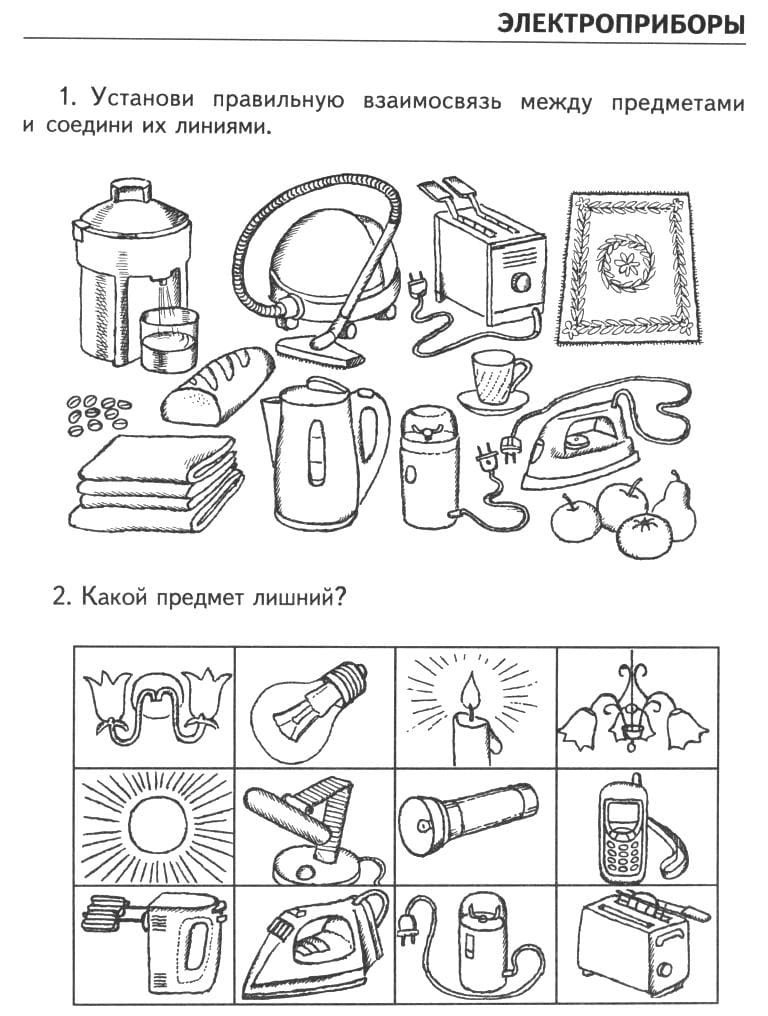 Соедини линией одинаковые бытовые приборы, назови их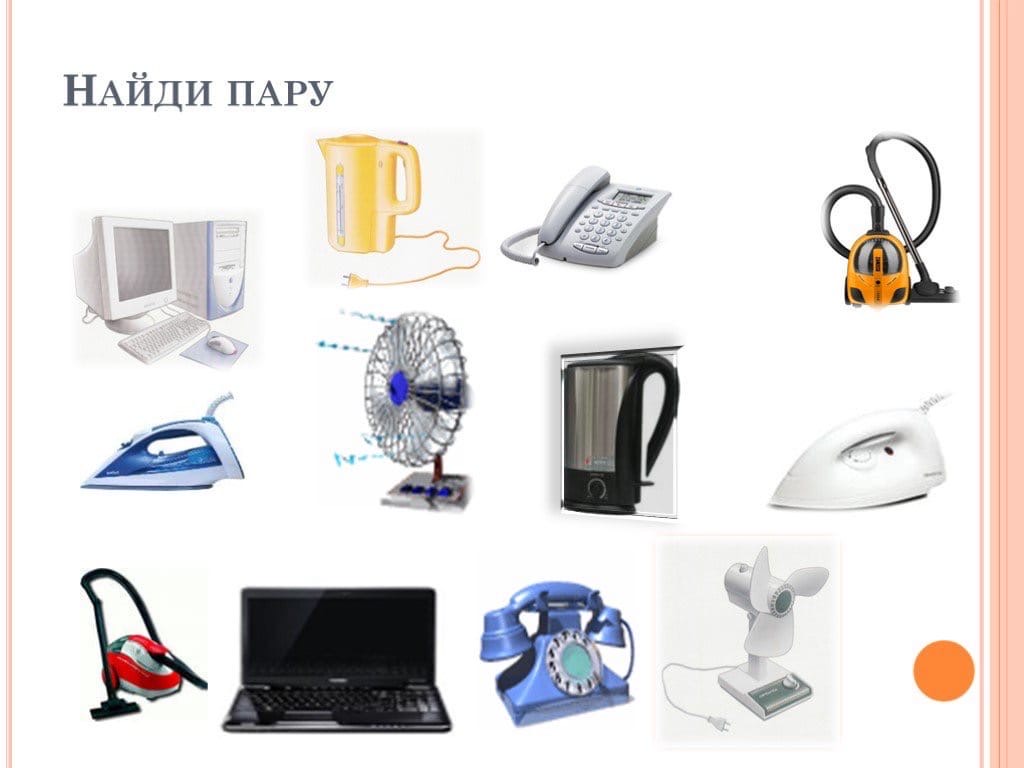 Конструирование «Наш помощник — пылесос»Цель :- уточнить характерные особенности пылесоса (корпус, шлаг, трубка, щетка, шнур);- закреплять навыки коммуникативного поведения;- расширять и активизировать словарь детей по теме «Бытовая техника»;-продолжать закреплять умение пользоваться ножницами;- воспитывать интерес к художественному творчеству, самостоятельность, художественный вкус Посмотрите видео, в котором подробно покажут, как сделать пылесос https://www.youtube.com/watch?v=pxBibXjBCtAПовторение понятий далеко-близко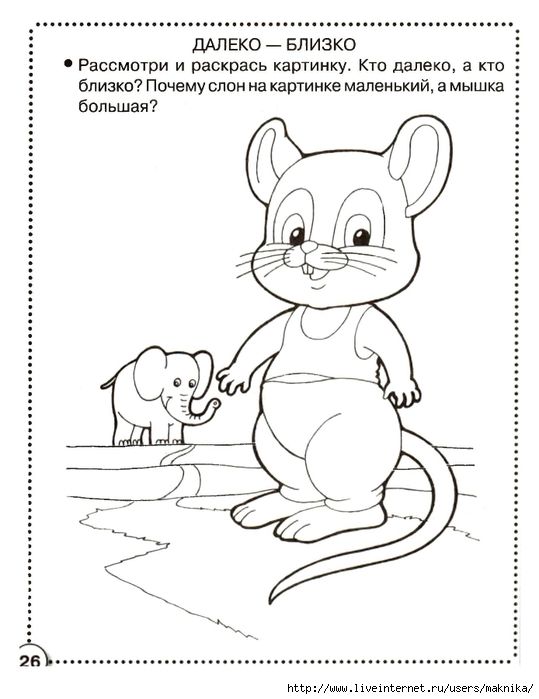 СРЕДАЛепка «Бытовая техника»Цель: Расширение и углубление представлений о бытовой технике, её частях и назначении. Закреплять умение детей самостоятельно выбирать цветовую гамму.Развивать у детей цветовое восприятие окружающего мираСовершенствовать развитие мелкой моторики руки и кистей у детейУчить вызывать положительный отклик на изображениеПродолжить закреплять у детей умение пользоваться различными способами соединения деталей при лепкеПомоги распутать наши бытовые приборы, какой прибор ты включишь в первую розетку, какой во вторую и какой в третью?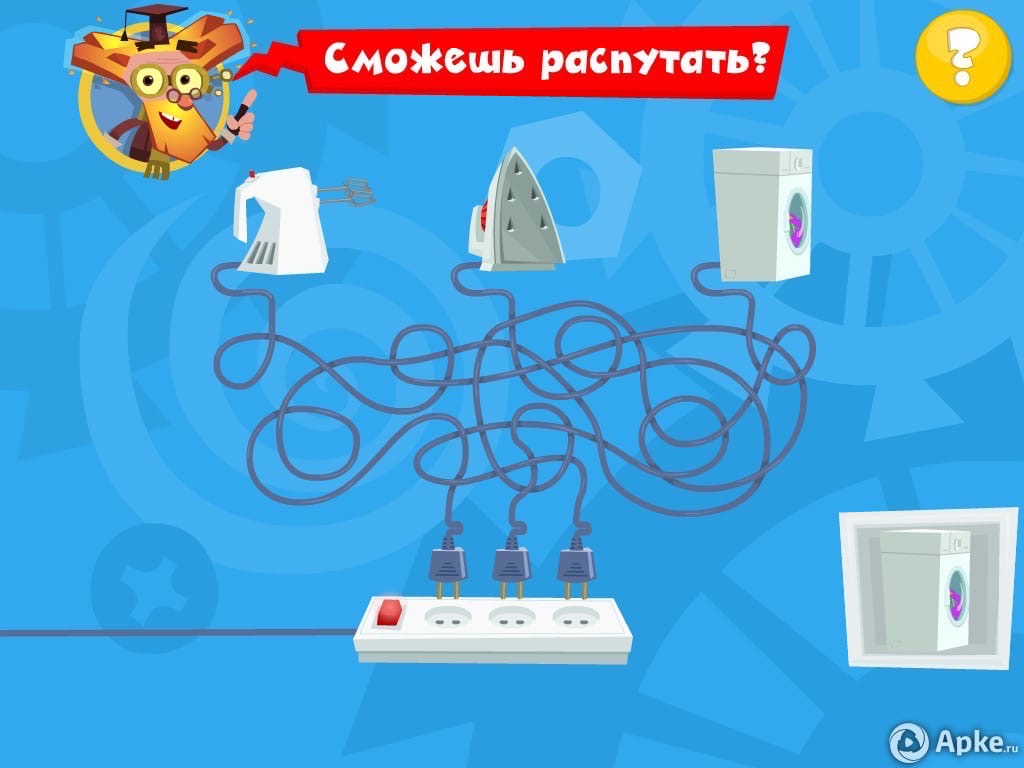 ЧЕТВЕРГРисование Тема: «Бытовая техника и ее назначение»Цели : Формировать представление о предметах бытовой техники, её назначении, правилах пользования. Обратить внимание детей на то, что вещи служат человеку, и он должен бережно относиться к ним. Акцентировать внимание детей на том, что именно человек создал технику, он её совершенствует и преобразует.Развивать творческие способности, рисовать по замыслу.Развивать познавательную активность, интерес к истории предметов рукотворного мира.Воспитывать бережное и осторожное отношение к бытовой технике.Что перепутал художник, покажи и назови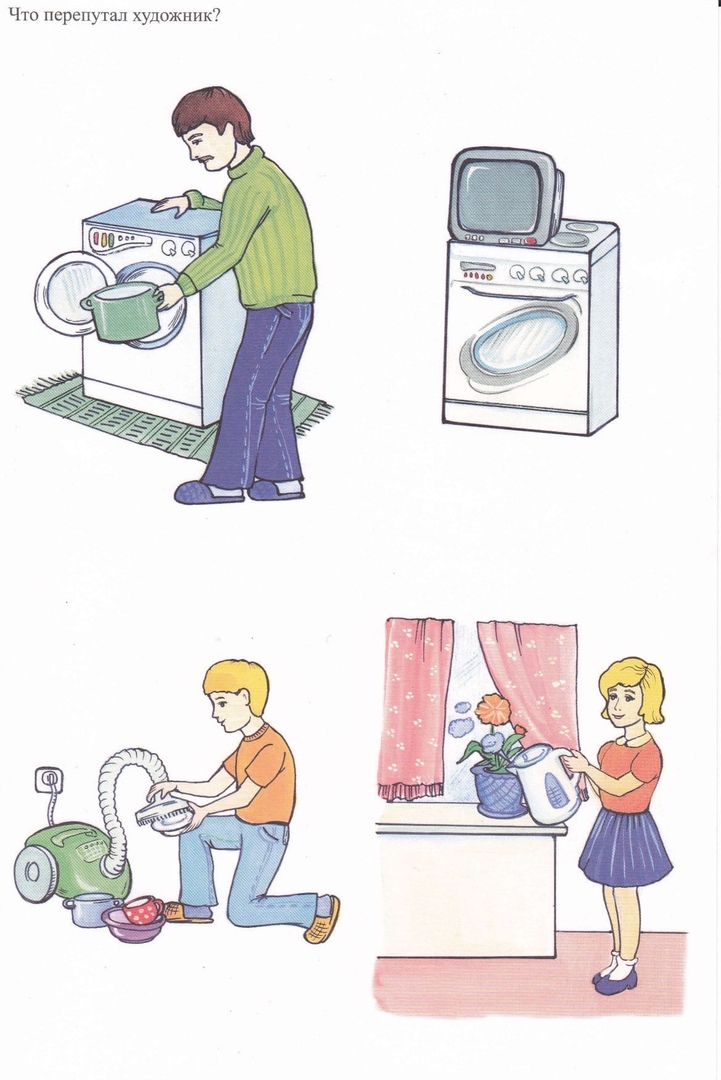 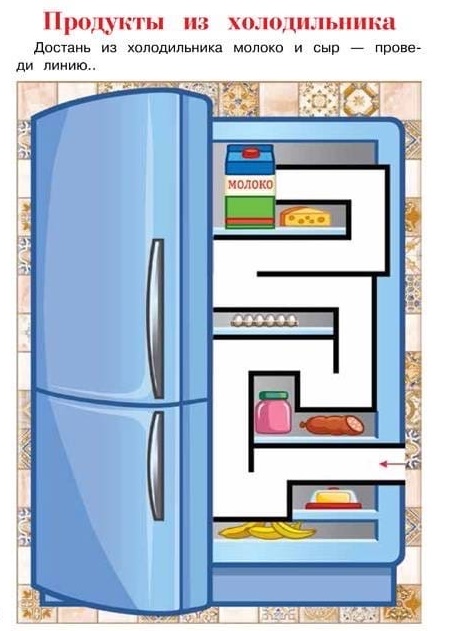 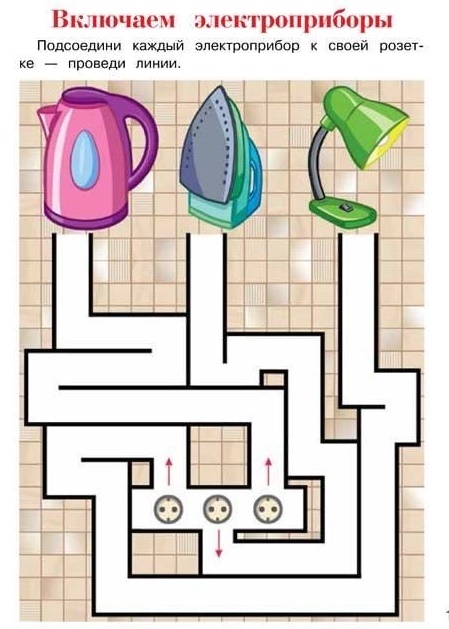 ПЯТНИЦАНазови, какие  бытовые приборы ты видишь на картинке и раскрась их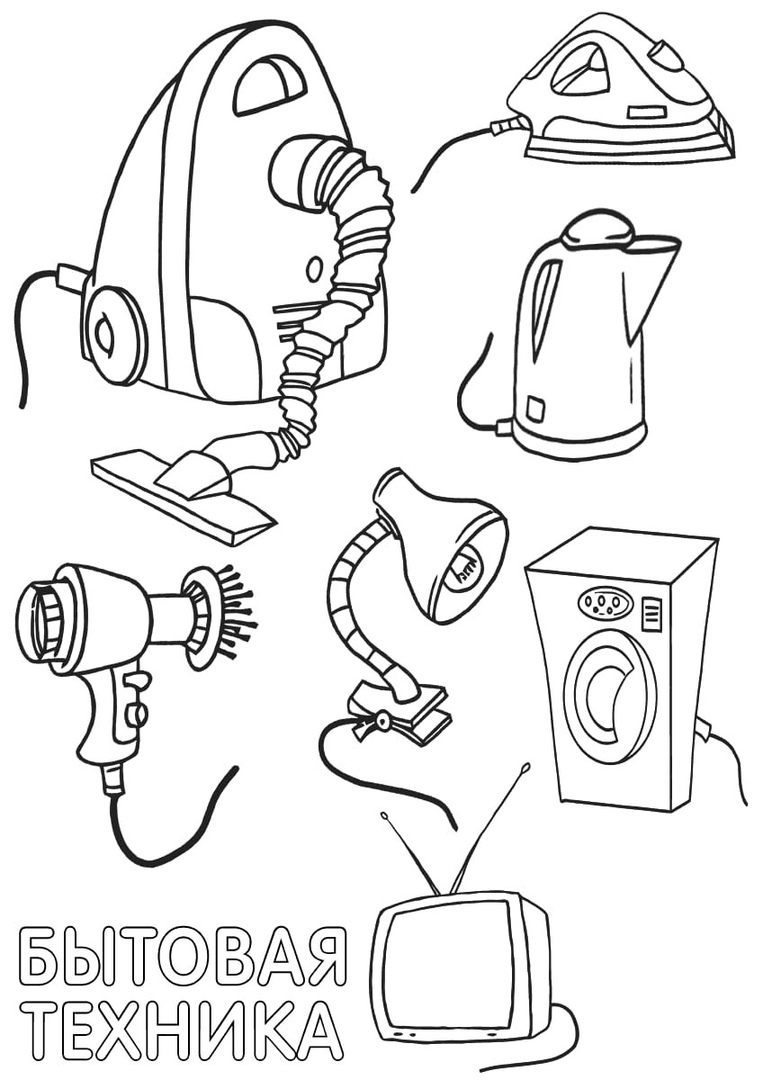 Посмотри видео, про бытовые приборы https://youtu.be/JZpsui1vbqE 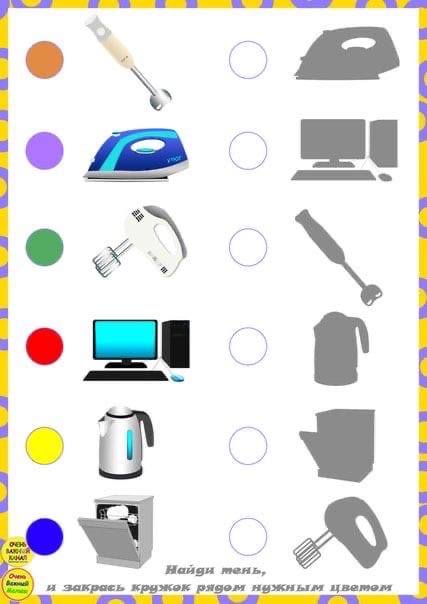 Повтори понятия внутри – снаружи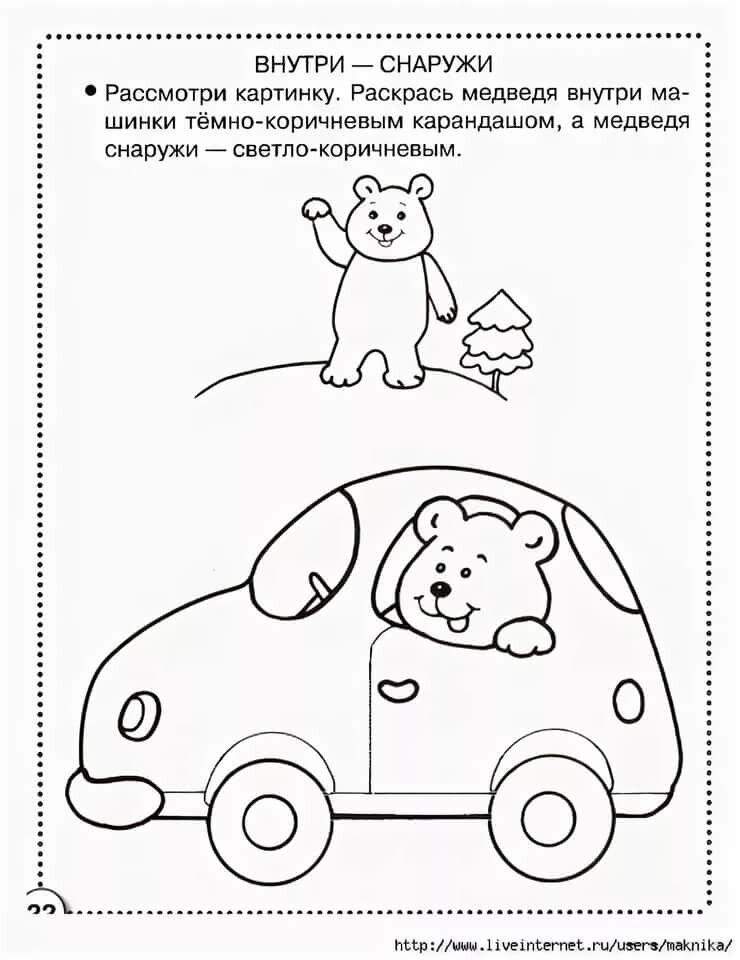 